РАЗВИВАЮЩАЯ ИГРА "ЛОГИЧЕСКИЕ ТАБЛИЦЫ"

Развивающая игра "Логические таблицы" - закрепление геометрических фигур, цветов, оттенков, развитие восприятия, внимания, логического мышления. Для детей 2-6 лет.
Перед игрой разрежьте карты, получится 8 больших карт и 72 маленькие квадратные карточки с предметами.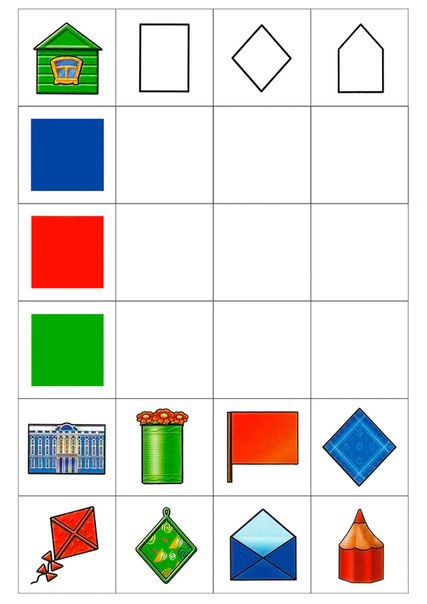 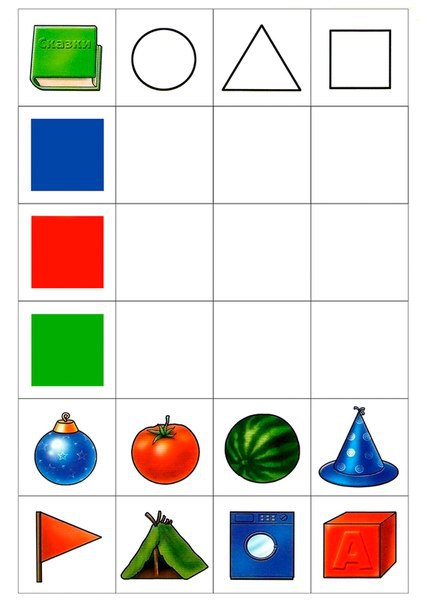 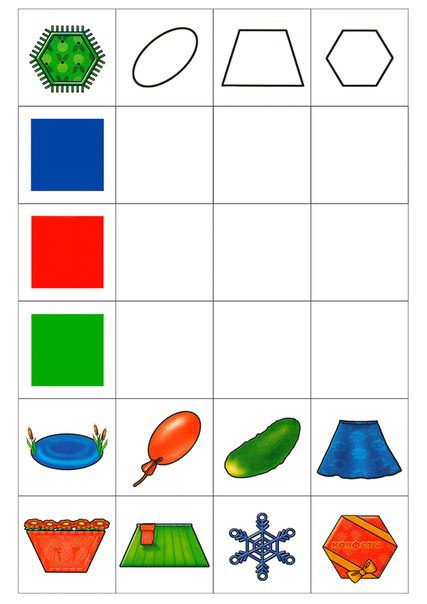 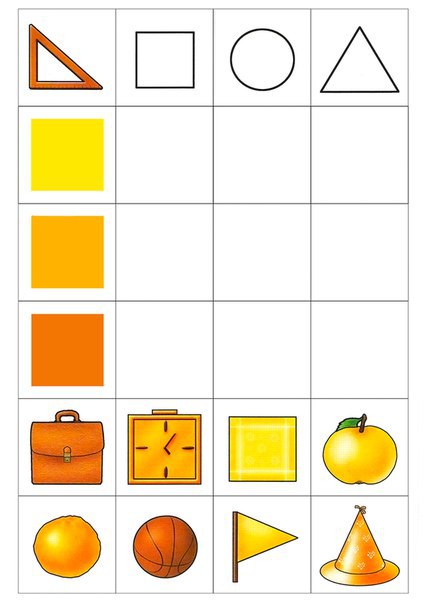 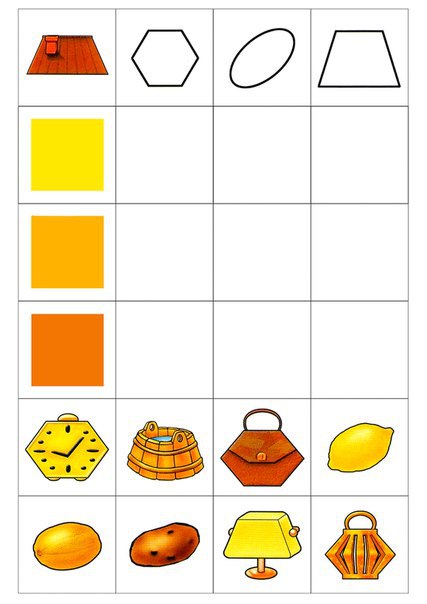 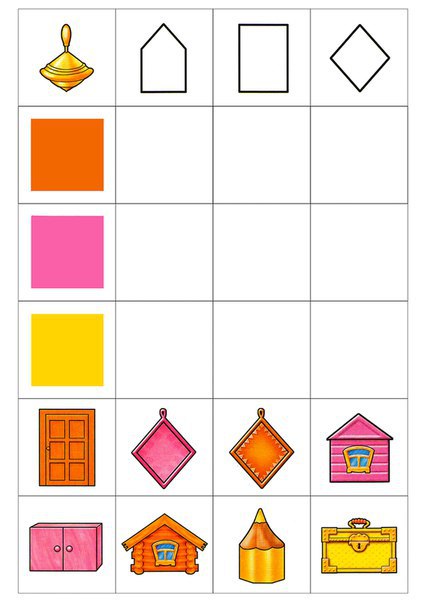 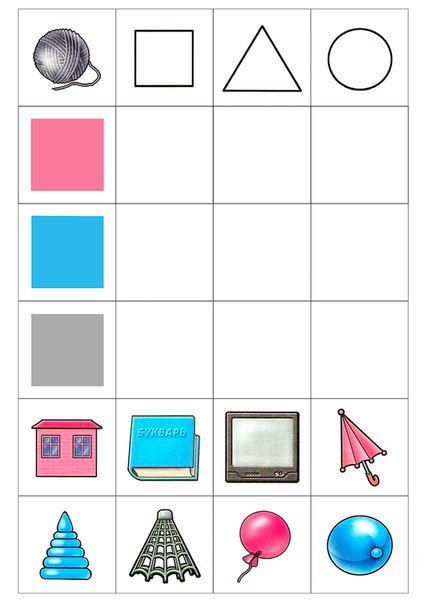 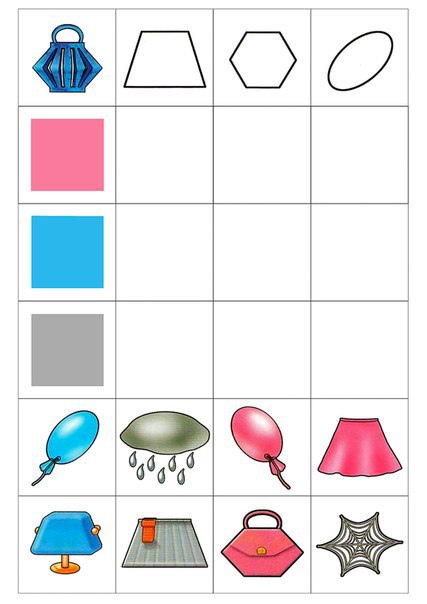 